Совет Братского сельского поселения Усть-Лабинского района РЕШЕНИЕот 05 мая 2014г.   							№ 1										Протокол  № 74хутор Братский
Об утверждении положения о закупках товаров, работ, услуг для обеспечения нужд Братского сельского поселения Усть-Лабинского районаНа основании Федеральных законов от 05.04.2013 N 44-ФЗ «О контрактной системе в сфере закупок товаров, работ, услуг для обеспечения государственных и муниципальных нужд», от 06.10.2003 N 131-ФЗ «Об общих принципах организации местного самоуправления в Российской Федерации», согласно статьям 21, 53,  Устава Братского сельского поселения Усть-Лабинского района, в целях обеспечения эффективного расходования средств бюджета Братского сельского поселения Усть-Лабинского района, Совет депутатов решил:1. Утвердить:1.1 Положение о закупках товаров, работ, услуг в Братском сельском поселении Усть-Лабинского района, согласно приложению N 1.2. Установить, что правовыми актами администрации Братского сельского поселения Усть-Лабинский район определяются:2.1 Орган, уполномоченный на осуществление функций по определению поставщиков (подрядчиков, исполнителей) для муниципального заказчика Братского сельского поселения Усть-Лабинского района.2.2 Орган, уполномоченный на осуществление контроля в сфере закупок товаров, работ, услуг.2.3 Положение и состав постоянной действующей Единой комиссии по осуществлению закупок товаров, работ, услуг для обеспечения нужд Братского сельского поселения Усть-Лабинского района.3. Определить, что информация о закупках товаров, работ, услуг для муниципальных нужд размещается в единой информационной системе.4. Контроль за выполнением настоящего решения возложить на главу Братского сельского поселения Павлову Г.М.5. Установить, что решение вступает в силу со дня его официального обнародования.Приложение N 1к решению Совета депутатовот «05» мая 2014г. N 74Положение
о закупках товаров, работ, услуг в Братском сельском поселении Усть-Лабинского района1. Общие положения1.1 Настоящее положение о закупках товаров, работ, услуг в Братском сельском поселении Усть-Лабинского района (далее - Положение) разработано во исполнение требований Федерального закона от 05.04.2013 N 44-ФЗ «О контрактной системе в сфере закупок товаров, работ, услуг для обеспечения государственных и муниципальных нужд» (далее - Федеральный закон), в соответствии с Бюджетным кодексом Российской Федерации, Уставом Братского сельского поселения.1.2 Настоящее Положение определяет принципы и условия организации деятельности органа местного самоуправления в сфере закупок товаров, работ, услуг для нужд Братского сельского поселения Усть-Лабинского района (далее–поселение).1.3 Положение определяет механизмы эффективного использования средств бюджета поселения и внебюджетных источников финансирования, определения наилучших поставщиков (исполнителей, подрядчиков) товаров, работ, услуг для муниципальных нужд, совершенствования деятельности органа местного самоуправления  по осуществлению муниципальных закупок поселения, взаимодействия муниципального заказчика и контрактного управляющего, назначенного муниципальным заказчиком в процессе осуществления муниципальных закупок, обеспечения гласности и прозрачности при осуществлении таких закупок, предотвращения коррупции и других злоупотреблений в сфере таких закупок.1.4 В настоящем Положении используются следующие понятия:Муниципальная закупка товара, работы, услуги для обеспечения муниципальных нужд (далее - муниципальная закупка) - совокупность действий, осуществляемых в установленном настоящим положением порядке заказчиком и направленных на обеспечение муниципальных нужд. Закупка начинается с определения поставщика (подрядчика, исполнителя) и завершается исполнением обязательств сторонами контракта.Участник закупки - любое юридическое лицо независимо от его организационно-правовой формы, формы собственности, места нахождения и места происхождения капитала или любое физическое лицо, в том числе зарегистрированное в качестве индивидуального предпринимателя.Муниципальный заказчик - муниципальный орган или муниципальное казенное учреждение, действующие от имени муниципального образования, уполномоченные принимать бюджетные обязательства в соответствии с бюджетным законодательством Российской Федерации от имени муниципального образования и осуществляющие закупки, утвержденные решением Совета депутатов.Муниципальный контракт - договор, заключенный муниципальным заказчиком, в целях обеспечения муниципальных нужд поселения.Уполномоченный орган – должностные лица, уполномоченные правовым актом администрации поселения на определение поставщиков (подрядчиков, исполнителей) для муниципального заказчика в соответствии с их компетентностью. Контрактный управляющий - лицо, назначенное в целях обеспечения планирования и осуществления закупок товаров, работ, услуг для обеспечения муниципальных нужд. Определение поставщика (подрядчика, исполнителя) - совокупность действий, которые осуществляются муниципальным заказчиком в порядке, установленном настоящим положением, начиная с размещения извещения об осуществлении закупки товара, работы, услуги для обеспечения муниципальных нужд либо в установленных настоящим положением случаях с направления приглашения принять участие в определении поставщика (подрядчика, исполнителя) и завершаются заключением контракта.Нормирование в сфере закупок - установление требований к закупаемым муниципальным заказчиком товарам, работам, услугам (в том числе предельной цены товаров, работ, услуг) и (или) нормативных затрат на обеспечение функций, муниципальных органов.Специализированная организация - юридическое лицо, привлекаемое заказчиком в соответствии со статьей 40 Федерального закона.Контрольный орган в сфере закупок - орган местного самоуправления муниципального района, уполномоченный на осуществление контроля в сфере закупок.Эксперт, экспертная организация - обладающее специальными познаниями, опытом, квалификацией в области науки, техники, искусства или ремесла физическое лицо, в том числе индивидуальный предприниматель, либо юридическое лицо (работники юридического лица должны обладать специальными познаниями, опытом, квалификацией в области науки, техники, искусства или ремесла), которые осуществляют на основе договора деятельность по изучению и оценке предмета экспертизы, а также по подготовке экспертных заключений по поставленным заказчиком, участником закупки вопросам в случаях, предусмотренных Федеральным законом.Электронная площадка - сайт в сети Интернет, на котором проводятся открытые аукционы в электронной форме.1.5 Понятия и термины, используемые в Положении, не указанные в настоящем пункте, применяются в значениях, определенных законодательством Российской Федерации.2. Планирование и нормирование в сфере муниципальных закупок товаров, работ, услуг для муниципальных нужд поселения 2.1 Основой для планирования муниципальных закупок для муниципальных нужд поселения является бюджет Братского сельского поселения Усть-Лабинского района на очередной финансовый год.2.2 После принятия бюджета в сроки, установленные законодательством Российской Федерации муниципальные заказчики формируют планы-графики на очередной финансовый год.2.3 Основой для нормирования муниципальных закупок для муниципальных нужд поселения являются общие правила нормирования в сфере закупок для обеспечения государственных и муниципальных нужд установленные Правительством Российской Федерации.3. Осуществление муниципальных закупок для муниципальных нужд поселения3.1 Муниципальный заказчик при осуществлении муниципальных закупок использует конкурентные способы определения поставщиков (подрядчиков, исполнителей) или осуществляет закупки у единственного поставщика (подрядчика, исполнителя).3.2 Конкурентными способами определения поставщиков (подрядчиков, исполнителей) являются конкурсы (открытый конкурс, конкурс с ограниченным участием, двухэтапный конкурс, закрытый конкурс, закрытый конкурс с ограниченным участием, закрытый двухэтапный конкурс), аукционы (аукцион в электронной форме (далее также - электронный аукцион), закрытый аукцион), запрос котировок, запрос предложений в соответствии с требованиями Федерального закона.3.3 Муниципальный заказчик выбирает способ определения поставщика (подрядчика, исполнителя) в соответствии с положениями Федерального закона. При этом он не вправе совершать действия, влекущие за собой необоснованное сокращение числа участников закупки.3.4 Муниципальный заказчик назначает должностное лицо, ответственное за осуществление муниципальной закупки или нескольких закупок, включая исполнение каждого муниципального контракта (далее - контрактный управляющий). Контрактный управляющий должен иметь высшее образование или дополнительное профессиональное образование в сфере закупок.3.5 Муниципальный заказчик в соответствии с планом-графиком формирует заявку на размещение извещения об осуществлении закупки по форме согласно приложению N 2, разрабатывает и утверждает котировочную, конкурсную документацию, документацию о проведении запроса предложений. 3.6. Уполномоченный орган регистрирует заявку, готовит извещение об осуществлении муниципальной закупки и согласовывает его с муниципальным Заказчиком.3.7 Согласованное извещение об осуществлении закупки, котировочная, конкурсная документация, документация о запросе предложений, размещается Уполномоченным органом на официальном сайте Российской Федерации в единой информационной системе в течение 5 рабочих дней со дня согласования.3.8 В случае, признания несостоявшимися открытого конкурса, конкурса с ограниченным участием, двухэтапного конкурса, повторного конкурса, электронного аукциона, запроса котировок, запроса предложений, муниципального контракта не заключенным муниципальные заказчики согласовывают кандидатуру единственного поставщика (исполнителя, подрядчика) с органом, уполномоченным на осуществление контроля в сфере закупок.3.9 После процедуры вскрытия конвертов, либо рассмотрения котировочных заявок все поступившие заявки (за исключением оригиналов документов обеспечения заявки) становятся собственностью муниципального заказчика и возврату участникам не подлежат.3.10 Муниципальный заказчик вправе привлечь на основе контракта специализированную организацию для выполнения отдельных функций по определению поставщика (подрядчика, исполнителя) путем проведения конкурса или аукциона, в том числе для разработки конкурсной документации, документации об аукционе, размещения в единой информационной системе извещения о проведении открытого конкурса, конкурса с ограниченным участием, двухэтапного конкурса или электронного аукциона, направления приглашений принять участие в закрытом конкурсе, закрытом конкурсе с ограниченным участием, закрытом двухэтапном конкурсе или в закрытом аукционе, выполнения иных функций, связанных с обеспечением проведения определения поставщика (подрядчика, исполнителя). При этом создание комиссии по осуществлению муниципальных закупок, определение начальной (максимальной) цены контракта, предмета и существенных условий контракта, утверждение проекта контракта, конкурсной документации, документации об аукционе и подписание контракта осуществляются муниципальным заказчиком.3.11 Для проверки предоставленных поставщиком (подрядчиком, исполнителем) результатов, предусмотренных контрактом, в части их соответствия условиям контракта муниципальный заказчик обязан провести экспертизу. Экспертиза результатов, предусмотренных контрактом, может проводиться заказчиком своими силами или к ее проведению могут привлекаться эксперты, экспертные организации на основании контрактов, заключенных в соответствии с Федеральным законом. Муниципальный заказчик обязан привлекать экспертов, экспертные организации к проведению экспертизы поставленного товара, выполненной работы или оказанной услуги в случае, если закупка осуществляется у единственного поставщика (подрядчика, исполнителя), за исключением случаев, предусмотренных пунктами 1, 4 - 6, 8, 15, 17, 18, 22, 23, 26 и 27 части 1 статьи 93 Федерального закона.4. Исполнение в сфере муниципальных закупок товаров, работ, услуг для муниципальных нужд поселения 4.1 Контрактный управляющий осуществляет размещение всей необходимой информации по муниципальной закупке в единой информационной системе в порядке и сроки, установленные Федеральным законом.4.2 В сроки установленные Федеральным законом муниципальные заказчики заключают муниципальные контракты, осуществляют контроль за их исполнением, обеспечивают хранение муниципальных контрактов.4.3 Контрактный управляющий, назначенный муниципальным заказчиком, несет персональную ответственность за:- финансовое обеспечение заявки;- соответствие разрабатываемой заявки и конкурсной документации, документации об аукционе в электронной форме, документации о проведении запроса предложений требованиям Федерального закона;- установление начальной цены муниципального контракта и обоснование максимальной цены контракта в соответствии с положениями статьи 22 Федерального закона;- соблюдение сроков внесения изменений в конкурсную документацию документации об аукционе в электронной форме, документации о проведении запроса предложений;- осуществление при проведении электронных аукционов всего документооборота исключительно в электронной форме через электронную площадку, а именно, по результатам проведения электронного аукциона контракт должен заключаться в форме электронного документа в установленные Федеральным законом сроки;- заключение муниципального контракта в строгом соответствии с условиями конкурсной документации, документации об аукционе в электронной форме, документации о проведении запроса предложений, запросом котировок, протоколом заседания комиссии и заявкой победителя;- обеспечение должного контроля за исполнением муниципального контракта;- правомерность заключения дополнительных соглашений к муниципальному контракту;- своевременность и достоверность размещения в единой информационной системе сведений о заключении, исполнении или расторжении муниципального контракта;- осуществление муниципальной закупки у единственного поставщика (подрядчика, исполнителя);- размещение в единой информационной системе планов и своевременное внесение изменений в планы-графики.4.4 Муниципальный заказчик обязан принимать меры, предусмотренные законодательством Российской Федерации и муниципальными контрактами, к поставщикам (исполнителям, подрядчикам), не исполняющим или ненадлежащим образом, исполняющим свои обязательства по муниципальным контрактам.4.5 Муниципальный заказчик самостоятельно принимает решение о заключении дополнительных соглашений к ранее заключенным муниципальным контрактам, если они не противоречат Федеральному закону.5. Контроль в сфере муниципальных закупок товаров, работ, услуг для муниципальных нужд поселения 5.1 Орган, уполномоченный на осуществление контроля в сфере закупок товаров, работ, услуг, осуществляет плановые проверки в соответствии с утвержденным планом работы.5.2 Орган, уполномоченный на осуществление контроля в сфере закупок товаров, работ, услуг, осуществляет внеплановые проверки в случаях обращений участников закупок с жалобами на действия (бездействие) муниципального заказчика, уполномоченного на осуществление функций по определению поставщиков (подрядчиков, исполнителей) органа, либо Единой комиссии, в соответствии с Федеральным законом; осуществляет рассмотрение указанных обращений и, в случае выявления нарушений, принимает меры для их устранения, предусмотренные действующим законодательством.5.3 При обнаружении нарушений при проведении процедуры определения поставщика (подрядчика, исполнителя) орган, уполномоченный на осуществление контроля в сфере закупок товаров, работ, услуг предлагает муниципальным заказчикам или Единой комиссии устранить выявленные нарушения. При отказе муниципальных заказчиков или Единой комиссии в устранении выявленных нарушений в установленный срок орган, уполномоченный на осуществление контроля в сфере закупок товаров, работ, услуг:- направляет материалы о нарушениях в вышестоящий орган, уполномоченный на осуществление контроля в сфере закупок товаров, работ, услуг, для принятия по ним решения;- приостанавливает операции по финансированию в отношении муниципальных контрактов, заключенных с нарушениями действующего законодательства;- приостанавливает проведение процедуры определения поставщика (подрядчика, исполнителя) до устранения нарушений.6. Обжалование6.1 Любой участник муниципальной закупки, а также осуществляющие общественный контроль общественные объединения, объединения юридических лиц вправе обжаловать действия комиссии, муниципального заказчика в случаях и порядке, предусмотренных действующим законодательством Российской Федерации.6.2 Представление интересов в судах, федеральных структурах, уполномоченных на контроль в сфере размещения муниципальной закупки товаров, работ, услуг, претензионную работу по заключенным муниципальным контрактам, получателем в соответствии с которыми является администрация, в связи с указанными контрактами осуществляют специалисты администрации поселения, прошедшие подготовку в сфере закупок.Приложение N 2к решению Совета депутатовот «05»  мая 2014 г. N 2РуководителюУполномоченного органаЗаявка N ___
на размещение извещения об осуществлении закупки__________________________________________________________________(указать наименование закупаемой продукции, выполняемых работ, оказываемых услуг)для нужд _____________________________________________________________(указать наименование Заказчика)Способ определения поставщика (подрядчика, исполнителя):__________________________________________________________________Заказчик: ______________________________________________________________Почтовый адрес/место нахождения: ____________________________________________________________________________________ИНН: ______________ КПП: ______________ р/сч. _______________________Банк: ______________________________________________________________БИК: _____________________________________________________Ф.И.О., должность руководителя: ____________________________________________________________________________________________________________________________Контактное лицо муниципального заказчика, ответственное за взаимодействие с уполномоченным органом в рамках конкретной закупки, Ф.И.О. (полностью)_____________________________________________________________телефон: ________________________________________________e-mail: __________________________________________________Прошу Вас провести отбор поставщиков (исполнителей, подрядчиков) продукции на следующих условиях:1. Наименование поставляемых товаров, выполняемых работ, оказываемых услуг:_____________________________________________________________2. Характеристики и количество поставляемых товаров, характеристики и объем выполняемых работ, оказываемых услуг, с обязательным указанием кода по общероссийскому классификатору продукции по видам экономической деятельности:_________________________________________________________________________________________________________________________________________________________________________________________________3. Требования к качеству, техническим характеристикам товара, работ, услуг, требования к их безопасности, требования к функциональным характеристикам (потребительским свойствам) товара, требования к размерам, упаковке, отгрузке товара, требования к результатам работ и иные показатели, связанные с определением соответствия поставляемого товара, выполняемых работ, оказываемых услуг потребностям заказчика:____________________________________________________________________________________________________________________________________4. Требования к гарантийному сроку и (или) объему предоставления гарантий качества товара, работы, услуги, к обслуживанию товара, к расходам на эксплуатацию товара:5. Место доставки поставляемых товаров, выполнения работ, оказания услуг:_____________________________________________________________6. Сроки поставок товаров, выполнения работ, оказания услуг:__________________________________________________________________7. Сведения о включенных (не включенных) в цену товаров, работ, услуг расходах, в том числе расходах на перевозку, страхование, уплату таможенных пошлин, налогов, сборов и других обязательных платежей:______________________________________________________________________________________________________________________________________________________________________________________________________8. Максимальная цена контракта, рублей _____________________________________________________________9. Обоснование максимальной цены контракта: ________________________________________________________________________________________________________________________________10. Срок и условия оплаты поставок товаров, выполнения работ, оказания услуг:______________________________________________________________________________________________________________________________________________________________________________________________________11.Форма оплаты: _________________________________________________________12.Источник финансирования: _________________________________________________________13. Срок подписания победителем открытого конкурса, открытого аукциона в электронной форме, запроса котировок, запроса предложений муниципального контракта со дня подписания протокола оценки и сопоставления заявок на участие в открытом конкурсе (протокола подведения итогов открытого аукциона, протокола рассмотрения и оценки котировочных заявок, итогового протокола проведения запроса предложений):__________________________________________________________________14. Ограничение участия в определении поставщика (подрядчика, исполнителя)__________________________________________________________________15. Обеспечение исполнения муниципального контракта (банковская гарантия или денежные средства)__________________________________________________________________16. Приложение:16.1 Проект муниципального контракта.16.2 Спецификация или техническое задание на поставку товаров, выполнение работ, оказание услуг (для запроса котировок), документация об открытом аукционе в электронной форме (для открытого аукциона в электронной форме), конкурсная документация (для конкурса), документации о проведении запроса предложений (для запроса предложений).16.3 Справка о наличии бюджетных обязательств (для казенных и муниципальных органов местного самоуправления), справка о наличии денежных средств (для бюджетных и автономных учреждений).Приложениек заявке на размещениеизвещения об осуществлении закупкиСправка
о наличии бюджетных обязательств(наименование прямого получателя бюджетных средств (Заказчика))Приложение к заявке на размещениеизвещения об осуществлении закупкиСправка 
о наличии денежных средств __________________________________________________________________ (наименование прямого получателя средств (Заказчика))Учредитель:(наименование)подтверждает объем денежных средств (согласно плана финансово-хозяйственной деятельности) по состоянию на «___»_________20___г. в сумме _________________________________________________________(______________________________________________________________)(прописью)_____________________________     (____________________________)(Ф.И.О.)						(подпись)МППредседатель Совета Братского сельского поселенияУсть-Лабинского района 					    Глава Братского сельского поселения Усть-Лабинского районаА.А.СталашГ.М.ПавловаРуководитель(подпись)(Ф.И.О.)МП"___" ______________ 20___ г."___" ______________ 20___ г."___" ______________ 20___ г."___" ______________ 20___ г.Наименование группы товаров, работ, услугКод экономической статьиЛимит бюджетных обязательств,рублейЗаключено договоров (контрактов) по состояниюна _________рублейОстаток лимита бюджетных обязательств по состояниюна _________,(гр. 3 - гр. 4)рублей12345Руководитель(подпись)(Ф.И.О.)МПГлавный бухгалтер(подпись)(Ф.И.О.)Управление финансов подтверждает лимиты бюджетных обязательствпо состоянию на "___" ______________ 20___ г.Управление финансов подтверждает лимиты бюджетных обязательствпо состоянию на "___" ______________ 20___ г.Управление финансов подтверждает лимиты бюджетных обязательствпо состоянию на "___" ______________ 20___ г.Управление финансов подтверждает лимиты бюджетных обязательствпо состоянию на "___" ______________ 20___ г.Управление финансов подтверждает лимиты бюджетных обязательствпо состоянию на "___" ______________ 20___ г.Управление финансов подтверждает лимиты бюджетных обязательствпо состоянию на "___" ______________ 20___ г.в сумме()(прописью)(прописью)(прописью)()(Ф.И.О.)(Ф.И.О.)(Ф.И.О.)(подпись)М.П.М.П.М.П.Наименование группы товаров, работ, услугКод экономической статьиОбъем обязательств, согласно плана финансово-хозяйственной деятельности,рублейЗаключено договоров (контрактов) по состояниюна _________,рублейОстаток денежных средств по состояниюна _______,(гр. 3 - гр. 4)рублей12345Руководитель(подпись)(Ф.И.О.)МПГлавный бухгалтер(подпись)(Ф.И.О.)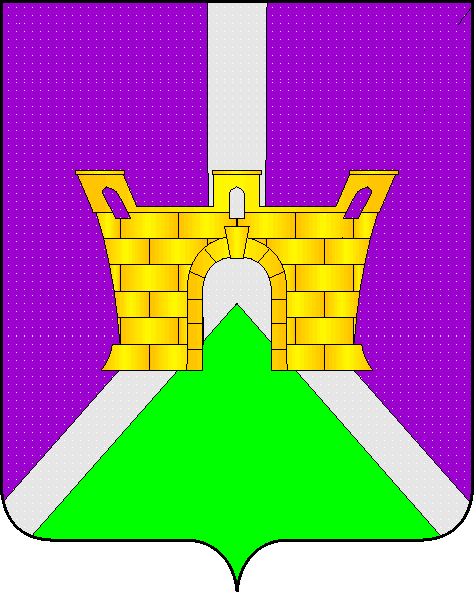 